DISTRICT 9600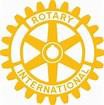 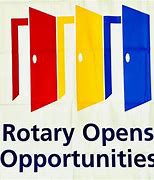 Rotary Club of Kenmore IncPO Box 94, Kenmore 4069 Queensland, AustraliaPresident: Urvi Shah	Ph  0421 203 185	Meets 1st & 3rd Wednesday of the monthSecretary: Ian Kilpatrick   Ph 0419 300 030		The Kenmore Community Centre 41 Brookfield Rd, 6:00 for 6.30pm8 October 2020James LynchManagerRoss Evans Garden Centre2274 Moggill RoadKenmore 4069Dear JamesKenmore Rotary is raising funds to Prevent and Support Domestic Violence and Youth and Community Programs with its Christmas Trailer Raffle.To date Covid-19 restrictions have prevented us raising funds to support our community programs and we are making an all-out effort to turn this around with our Christmas Trailer Raffle.Our current emphasis is on Domestic Violence Prevention and Support Projects and School Chaplaincy training to counsel and support children affected by Domestic Violence (DV). There are eleven schools in the outer western suburbs that have school chaplains.We would very much appreciate your support by providing whatever you can donate to help fill our trailer. We would of course promote Ross Evans Garden Centre as one of our supporters in our promotional material. Tickets will be sold in Kenmore Village and Plaza and online during November and early December. The Winner will be drawn on Sunday December 13 at Kenmore Plaza.Thank you for your support.Yours in RotaryJim DaltonPast President